1st Grade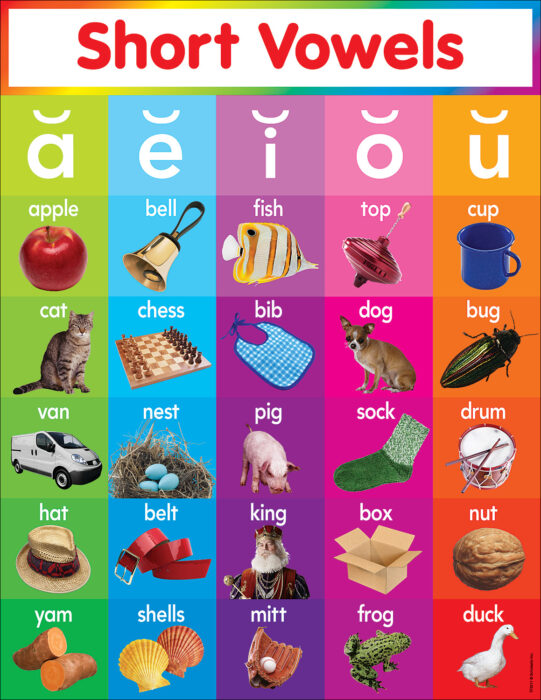 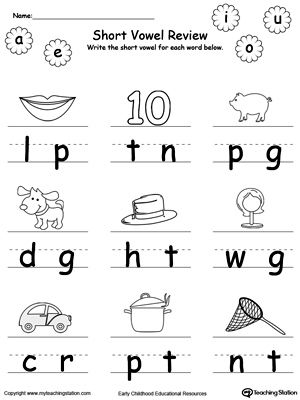 